INFORMATIVA AL TRATTAMENTO DEI DATI PERSONALII dati personali dell'utente sono utilizzati da APROCA SOCIETA’ COOPERATIVA SOCIALE, che ne è titolare per il trattamento, nel rispetto dei principi di protezione dei dati personali stabiliti dal Regolamento GDPR 2016/679.MODALITÀ E FINALITÀ DEL TRATTAMENTO DATILa informiamo che i dati verranno trattati con il supporto dei seguenti mezzi:Cartacei (moduli di registrazione, moduli d’ordine, ecc.)Informatici (software gestionali, contabili, ecc.)con le seguenti finalità:erogazione dei servizi/prodotti richiesti dal Cliente e delle attività direttamente ed indirettamente correlatefini amministrativi e contabili correlati agli ordini/contratti di servizio/fornituraElaborazione, stampa, imbustamento e spedizione delle fattureGestione del patrimonio mobiliare e immobiliareProgrammazione delle attività (pianificazione e monitoraggio del lavoro)Servizi di controllo interno (della sicurezza, della produttività, della qualità dei servizi)Rilevazioni del grado di soddisfazione della clientela Servizio di accettazione dei pagamenti elettronici e nonOperazioni di trasporto (passeggeri e/o merci)Eventuali servizi assicurativi connessi alla richiesta del Cliente (responsabilità civile, ramo vita, sanità e calamità)L'eventuale rifiuto nel consentire il trattamento dei dati comporta l'impossibilità di usufruire del servizio richiesto dall'utente.Fatto salvo esplicito diniego da parte dell'interessato, i dati dell’utente saranno trattati anche per le seguenti finalità:invio di proposte e/o comunicazioni commerciali a mezzo posta elettronica o SMS o fax, da parte di APROCA SOCIETA’ COOPERATIVA SOCIALE,BASE GIURIDICAIl conferimento dei dati è obbligatorio per tutto quanto è richiesto dagli obblighi legali e contrattuali e pertanto l'eventuale rifiuto a fornirli in tutto o in parte può dar luogo all'impossibilità di fornire i servizi richiesti. La società tratta i dati facoltativi degli utenti in base al consenso, ossia mediante l’approvazione esplicita della presente policy privacy e in relazione alle modalità e finalità di seguito descritte.CATEGORIE DI DESTINATARIFerme restando le comunicazioni eseguite in adempimento di obblighi di legge e contrattuali, tutti i dati raccolti ed elaborati potranno essere comunicati esclusivamente per le finalità sopra specificate alle seguenti categorie di interessati:Consulenti esterni, collaboratori esterni e persone interne autorizzate al trattamento dei dati, enti ed amministrazioni pubbliche, Autorità di vigilanza e controllo, Società di servizi professionali, Società di assicurazione, Enti di formazione professionale , Organizzazioni sindacali e patronati, Persone interne autorizzate al trattamento dei dati, Società che effettuano il servizio di logistica di magazzino e trasporto, Uffici giudiziari.PERIODO DI CONSERVAZIONEI dati obbligatori ai fini contrattuali e contabili sono conservati per il tempo necessario allo svolgimento del rapporto commerciale e contabile.I dati di chi non acquista o usufruisce di prodotti/servizi, pur avendo avuto un precedente contatto con dei rappresentanti dell’azienda, saranno immediatamente cancellati o trattati in forma anonima, ove la loro conservazione non risulti altrimenti giustificata, salvo che sia stato acquisito validamente il consenso informato degli interessati relativo ad una successiva attività di promozione commerciale.DIRITTI DELL’INTERESSATOAi sensi del Regolamento europeo 679/2016 (GDPR) e della normativa nazionale, l'interessato può, secondo le modalità e nei limiti previsti dalla vigente normativa, esercitare i seguenti diritti: richiedere la conferma dell'esistenza di dati personali che lo riguardano (diritto di accesso);conoscerne l'origine;riceverne comunicazione intelligibile;avere informazioni circa la logica, le modalità e le finalità del trattamento;richiederne l'aggiornamento, la rettifica, l'integrazione, la cancellazione, la trasformazione in forma anonima, il blocco dei dati trattati in violazione di legge, ivi compresi quelli non più necessari al perseguimento degli scopi per i quali sono stati raccolti;nei casi di trattamento basato su consenso, ricevere i propri dati forniti al titolare, in forma strutturata e leggibile da un elaboratore di dati e in un formato comunemente usato da un dispositivo elettronico;il diritto di presentare un reclamo all’Autorità di controllo.Le richieste vanno rivolte al Titolare del trattamento. Titolare del trattamento dei Suoi dati personali è: APROCA SOCIETA’ COOPERATIVA SOCIALE, VIA MARCHESE DI VILLABIANCA, 70 – 90143 PALERMONome e Cognome/Ragione Sociale (leggibile):                                   			 	Firma per accettazione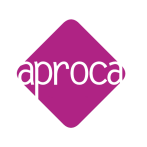 DOCUMENTO AZIENDALE SULLA SICUREZZA DEI DATIDOCUMENTO AZIENDALE SULLA SICUREZZA DEI DATIInformativa UtentiModello 09 Rev. 0ACCETTANON ACCETTA